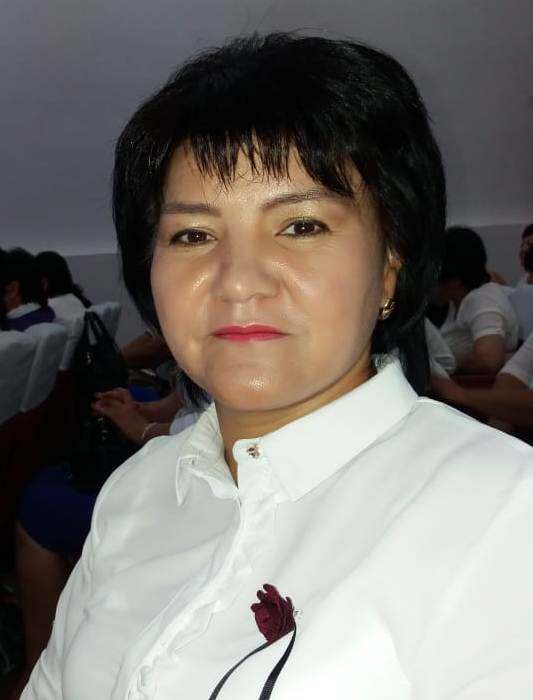 Жумабекова Турсунай ПернебеккызыЖамбыл облысы, Жуалы ауданы Ертай ауылындағы    № 18 Мәлік Ғабдуллин атындағы орта мектебінің орыс тілі және әдебиет пәнінің мұғалімі§ 21 С.Муканов. «Балуан Шолак»ТЕМА УРОКА: § 21 С.Муканов. «Балуан Шолак»ТЕМА УРОКА: § 21 С.Муканов. «Балуан Шолак»Школа: СШ № 18  имени  Малика ГабдуллинаШкола: СШ № 18  имени  Малика ГабдуллинаШкола: СШ № 18  имени  Малика ГабдуллинаДата: 30.10.2020 годДата: 30.10.2020 годФИО учителя: Жумабекова Т.П.ФИО учителя: Жумабекова Т.П.ФИО учителя: Жумабекова Т.П.Класс: 8 Класс: 8 КоличествоприсутствующихКоличество отсутствующихКоличество отсутствующихЦели обучения, которые необходимо достичь на данном урокеЦели обучения, которые необходимо достичь на данном уроке8С4  - определять основную мысль текста, выявляя авторскую позицию8Г4  - создавать аргументированное высказывание (рассуждение с элементами описания и/или повествования) на основе таблиц, схем, диаграмм, графиков8Ч1 - понимать главную, второстепенную и детальную информацию сплошных и не сплошных текстов8П3 - представлять информацию в виде презентации,                               в том числе содержащей таблицу, схему, диаграмму, графики8С4  - определять основную мысль текста, выявляя авторскую позицию8Г4  - создавать аргументированное высказывание (рассуждение с элементами описания и/или повествования) на основе таблиц, схем, диаграмм, графиков8Ч1 - понимать главную, второстепенную и детальную информацию сплошных и не сплошных текстов8П3 - представлять информацию в виде презентации,                               в том числе содержащей таблицу, схему, диаграмму, графики8С4  - определять основную мысль текста, выявляя авторскую позицию8Г4  - создавать аргументированное высказывание (рассуждение с элементами описания и/или повествования) на основе таблиц, схем, диаграмм, графиков8Ч1 - понимать главную, второстепенную и детальную информацию сплошных и не сплошных текстов8П3 - представлять информацию в виде презентации,                               в том числе содержащей таблицу, схему, диаграмму, графикиОжидаемый результатОжидаемый результатВсе учащиеся смогут:- понимать содержание фрагмента; определять ключевые моменты развития сюжета;- участвуют в диалоге, обмениваясь мнениями по предложенной теме.Все учащиеся смогут:- понимать содержание фрагмента; определять ключевые моменты развития сюжета;- участвуют в диалоге, обмениваясь мнениями по предложенной теме.Все учащиеся смогут:- понимать содержание фрагмента; определять ключевые моменты развития сюжета;- участвуют в диалоге, обмениваясь мнениями по предложенной теме.Ожидаемый результатОжидаемый результатБольшинство учащихся будут уметь:- понимать содержание фрагмента; определять ключевые моменты развития сюжета, отвечают на вопросы высокого порядка;- участвуют в диалоге, обмениваясь мнениями по предложенной теме, делая выводы.Большинство учащихся будут уметь:- понимать содержание фрагмента; определять ключевые моменты развития сюжета, отвечают на вопросы высокого порядка;- участвуют в диалоге, обмениваясь мнениями по предложенной теме, делая выводы.Большинство учащихся будут уметь:- понимать содержание фрагмента; определять ключевые моменты развития сюжета, отвечают на вопросы высокого порядка;- участвуют в диалоге, обмениваясь мнениями по предложенной теме, делая выводы.Ожидаемый результатОжидаемый результатНекоторые учащиеся смогут:- понимать содержание фрагмента; определять ключевые моменты развития сюжета, основную мысль текста и отвечают на вопросы высокого порядка;Некоторые учащиеся смогут:- понимать содержание фрагмента; определять ключевые моменты развития сюжета, основную мысль текста и отвечают на вопросы высокого порядка;Некоторые учащиеся смогут:- понимать содержание фрагмента; определять ключевые моменты развития сюжета, основную мысль текста и отвечают на вопросы высокого порядка;Языковая цельЯзыковая цельУчащиеся могут:– строить речь логично и последовательно, демонстрируя нормы устной и письменной речиКлючевые слова и фразы:народный герой, схватка, балуан, Балуан Шолак, борьба, борцы, сила, соперник, маска, победитель, побежденныйИспользуемый язык для диалога/письма на уроке: русский.Вопросы для обсуждения: Что вы знаете о народном герое Балуане ШолакеУчащиеся могут:– строить речь логично и последовательно, демонстрируя нормы устной и письменной речиКлючевые слова и фразы:народный герой, схватка, балуан, Балуан Шолак, борьба, борцы, сила, соперник, маска, победитель, побежденныйИспользуемый язык для диалога/письма на уроке: русский.Вопросы для обсуждения: Что вы знаете о народном герое Балуане ШолакеУчащиеся могут:– строить речь логично и последовательно, демонстрируя нормы устной и письменной речиКлючевые слова и фразы:народный герой, схватка, балуан, Балуан Шолак, борьба, борцы, сила, соперник, маска, победитель, побежденныйИспользуемый язык для диалога/письма на уроке: русский.Вопросы для обсуждения: Что вы знаете о народном герое Балуане ШолакеПредыдущее обучениеПредыдущее обучениеЭтот раздел построен на знаниях и навыках, которые направлены на восприятие и оценку аудиоматериалов, на анализ текста, на формирование грамотности речиЭтот раздел построен на знаниях и навыках, которые направлены на восприятие и оценку аудиоматериалов, на анализ текста, на формирование грамотности речиЭтот раздел построен на знаниях и навыках, которые направлены на восприятие и оценку аудиоматериалов, на анализ текста, на формирование грамотности речиПланПланПланПланПланПланируемые срокиПланируемые действияПланируемые действияПланируемые действияРесурсы0–2 минI. Организационный момент.Психологический настрой.          Учитель: Улыбнёмся друг другу! Пусть от улыбки станет тепло на душе и поможет легко и радостно трудиться на уроке. Желаю всем нам успехов!ІІ.Создание  коллаборативной среды- Как вы думаете какие качества необходимы человеку, чтобы стать спортсменом?  Ученики выбирают карточки со словами. III. Изучение нового материала. Блиц-опрос1. Какой раздел мы изучаем? ( Спорт и отдых)2. Как называется игра для гулливеров? (баскетбол)3. Как пишутся наречия на приставки из, до, с? (суффикс а)4. Что означает символ Олимпийских игр-5 колец?  (Пятиборье)I. Организационный момент.Психологический настрой.          Учитель: Улыбнёмся друг другу! Пусть от улыбки станет тепло на душе и поможет легко и радостно трудиться на уроке. Желаю всем нам успехов!ІІ.Создание  коллаборативной среды- Как вы думаете какие качества необходимы человеку, чтобы стать спортсменом?  Ученики выбирают карточки со словами. III. Изучение нового материала. Блиц-опрос1. Какой раздел мы изучаем? ( Спорт и отдых)2. Как называется игра для гулливеров? (баскетбол)3. Как пишутся наречия на приставки из, до, с? (суффикс а)4. Что означает символ Олимпийских игр-5 колец?  (Пятиборье)I. Организационный момент.Психологический настрой.          Учитель: Улыбнёмся друг другу! Пусть от улыбки станет тепло на душе и поможет легко и радостно трудиться на уроке. Желаю всем нам успехов!ІІ.Создание  коллаборативной среды- Как вы думаете какие качества необходимы человеку, чтобы стать спортсменом?  Ученики выбирают карточки со словами. III. Изучение нового материала. Блиц-опрос1. Какой раздел мы изучаем? ( Спорт и отдых)2. Как называется игра для гулливеров? (баскетбол)3. Как пишутся наречия на приставки из, до, с? (суффикс а)4. Что означает символ Олимпийских игр-5 колец?  (Пятиборье)
Песенка «Улыбка!»Начало урока5.Через сколько лет проводятся очередные олимпийские игры?  (через 4 года)6.Фамилия Кажымукана?  (Мунайтпасов)7.Сколько подвигов совершил Геракл?  (12)8.Какая кличка была у Кажымукана?( Чёрный Иван)9. Как пишутся наречия  с приставками кое, по?  (Через дефис)10.Какой год считается началом Олимпийских игр? (776 г до нашей эры)                                     К. Стратегия «Клубочек мудрости» -ученикам предлагается на плакате записать правило о наречии. (Деятельность учащихся) К Учащиеся рассказывают о наречии  К Приём «Птичий базар» (Индивидуальное проговаривание каждым учащимся прошлого урока правила вслух)5.Через сколько лет проводятся очередные олимпийские игры?  (через 4 года)6.Фамилия Кажымукана?  (Мунайтпасов)7.Сколько подвигов совершил Геракл?  (12)8.Какая кличка была у Кажымукана?( Чёрный Иван)9. Как пишутся наречия  с приставками кое, по?  (Через дефис)10.Какой год считается началом Олимпийских игр? (776 г до нашей эры)                                     К. Стратегия «Клубочек мудрости» -ученикам предлагается на плакате записать правило о наречии. (Деятельность учащихся) К Учащиеся рассказывают о наречии  К Приём «Птичий базар» (Индивидуальное проговаривание каждым учащимся прошлого урока правила вслух)5.Через сколько лет проводятся очередные олимпийские игры?  (через 4 года)6.Фамилия Кажымукана?  (Мунайтпасов)7.Сколько подвигов совершил Геракл?  (12)8.Какая кличка была у Кажымукана?( Чёрный Иван)9. Как пишутся наречия  с приставками кое, по?  (Через дефис)10.Какой год считается началом Олимпийских игр? (776 г до нашей эры)                                     К. Стратегия «Клубочек мудрости» -ученикам предлагается на плакате записать правило о наречии. (Деятельность учащихся) К Учащиеся рассказывают о наречии  К Приём «Птичий базар» (Индивидуальное проговаривание каждым учащимся прошлого урока правила вслух)Ответы учениковІV.Актуализация знаний.           Посмотрите на картинки. Как вы думаете, о каком виде спорта мы будем говорить сегодня на уроке?- Назовите знаменитых борцов «казакша-курес».  Итак, сегодня мы будем говорить о Балуан Шолаке. Мы познакомимся с повестью общественного деятеля, классика казахской литературы, академика С. Муканова «Балуан Шолак».Опережающее задание «Биография и творчество С.Муканова» Учитель: Тема нашего урока называется «С.Муканов «Балуан Шолак».- Что вы знаете о нем?- Как его настоящее имя?- С каким еще казахским героем мы познакомились на прошлом уроке?- Как вы думаете, о чем эта повесть? (Деятельность учащихся).- Посмотрите на рисунок и скажите какие ключевые слова вы можете подобрать к данному произведению?(народный герой, схватка, балуан, Балуан Шолак, борьба, борцы, сила, соперник, маска, победитель, побежденный)- Опираясь на тему урока, какие цели урока мы должны достигнуть на урокеІV.Актуализация знаний.           Посмотрите на картинки. Как вы думаете, о каком виде спорта мы будем говорить сегодня на уроке?- Назовите знаменитых борцов «казакша-курес».  Итак, сегодня мы будем говорить о Балуан Шолаке. Мы познакомимся с повестью общественного деятеля, классика казахской литературы, академика С. Муканова «Балуан Шолак».Опережающее задание «Биография и творчество С.Муканова» Учитель: Тема нашего урока называется «С.Муканов «Балуан Шолак».- Что вы знаете о нем?- Как его настоящее имя?- С каким еще казахским героем мы познакомились на прошлом уроке?- Как вы думаете, о чем эта повесть? (Деятельность учащихся).- Посмотрите на рисунок и скажите какие ключевые слова вы можете подобрать к данному произведению?(народный герой, схватка, балуан, Балуан Шолак, борьба, борцы, сила, соперник, маска, победитель, побежденный)- Опираясь на тему урока, какие цели урока мы должны достигнуть на урокеІV.Актуализация знаний.           Посмотрите на картинки. Как вы думаете, о каком виде спорта мы будем говорить сегодня на уроке?- Назовите знаменитых борцов «казакша-курес».  Итак, сегодня мы будем говорить о Балуан Шолаке. Мы познакомимся с повестью общественного деятеля, классика казахской литературы, академика С. Муканова «Балуан Шолак».Опережающее задание «Биография и творчество С.Муканова» Учитель: Тема нашего урока называется «С.Муканов «Балуан Шолак».- Что вы знаете о нем?- Как его настоящее имя?- С каким еще казахским героем мы познакомились на прошлом уроке?- Как вы думаете, о чем эта повесть? (Деятельность учащихся).- Посмотрите на рисунок и скажите какие ключевые слова вы можете подобрать к данному произведению?(народный герой, схватка, балуан, Балуан Шолак, борьба, борцы, сила, соперник, маска, победитель, побежденный)- Опираясь на тему урока, какие цели урока мы должны достигнуть на урокеученики показывают фотографии борцов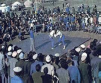 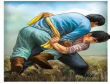 Середина урокаIV. Освоение изученного материала.1. Стратегия «чтение с остановками» Беглое выразительное чтение текста учителем. Учащиеся читают текст по частям. В каждой части:                                       - распознают новые слова,  выделяют ключевые слова                                                                                                                                                                               2. Стратегия «Письмо по кругу».     Задания для групп. Просмотреть написанные на стикерах вопросы. Выбрать «тонкий» вопрос и прикрепить стикер на постер.Поменяться постерами с другой группой и оценить правильность выбора нужного вопроса по заготовке учителя с правильным распределением вопросов.Вопросы на стикерах:- Где и когда проходила ярмарка?  - Что увидели Шолак и его друзья на одной из улиц?  - Можете ли вы сказать, почему Нурмагамбету Баймурзину дали прозвише Балуан Шолак?- Как вы думаете почему Шолаку не понравилась французская борьба?  - С какой целью Шолак перепрыгнул через барьер и перешел арену?  - Почему Черная маска, оглядев Шолака опытным глазом, решил не спешить?- Какое условие поставил английский борец?- Для чего Черная маска поставил Нурмагамбету условие?- Какой излюбленный прием Черной маски успел заметить Шолак?- Что больше всего задело самолюбие Шолака?- Как смог доказать свою силу Шолак?
Формативное оценивание: Прием «Три М и Д»Разминка. «Ты мне – я тебе» игра с мячом (учащиеся задают вопросы друг другу о видах единоборства)Физкультурная минуткаV. Закрепление изученного материала.Рефлексия              Стратегия «Закончи предложения...»:Самым интересным для меня было узнать….Для казахского народа Балуан Шолак – это …Мне понравился Балуан Шолак тем, что….Лесенка успеха- распределение  смайликов на лестнице IV. Освоение изученного материала.1. Стратегия «чтение с остановками» Беглое выразительное чтение текста учителем. Учащиеся читают текст по частям. В каждой части:                                       - распознают новые слова,  выделяют ключевые слова                                                                                                                                                                               2. Стратегия «Письмо по кругу».     Задания для групп. Просмотреть написанные на стикерах вопросы. Выбрать «тонкий» вопрос и прикрепить стикер на постер.Поменяться постерами с другой группой и оценить правильность выбора нужного вопроса по заготовке учителя с правильным распределением вопросов.Вопросы на стикерах:- Где и когда проходила ярмарка?  - Что увидели Шолак и его друзья на одной из улиц?  - Можете ли вы сказать, почему Нурмагамбету Баймурзину дали прозвише Балуан Шолак?- Как вы думаете почему Шолаку не понравилась французская борьба?  - С какой целью Шолак перепрыгнул через барьер и перешел арену?  - Почему Черная маска, оглядев Шолака опытным глазом, решил не спешить?- Какое условие поставил английский борец?- Для чего Черная маска поставил Нурмагамбету условие?- Какой излюбленный прием Черной маски успел заметить Шолак?- Что больше всего задело самолюбие Шолака?- Как смог доказать свою силу Шолак?
Формативное оценивание: Прием «Три М и Д»Разминка. «Ты мне – я тебе» игра с мячом (учащиеся задают вопросы друг другу о видах единоборства)Физкультурная минуткаV. Закрепление изученного материала.Рефлексия              Стратегия «Закончи предложения...»:Самым интересным для меня было узнать….Для казахского народа Балуан Шолак – это …Мне понравился Балуан Шолак тем, что….Лесенка успеха- распределение  смайликов на лестнице IV. Освоение изученного материала.1. Стратегия «чтение с остановками» Беглое выразительное чтение текста учителем. Учащиеся читают текст по частям. В каждой части:                                       - распознают новые слова,  выделяют ключевые слова                                                                                                                                                                               2. Стратегия «Письмо по кругу».     Задания для групп. Просмотреть написанные на стикерах вопросы. Выбрать «тонкий» вопрос и прикрепить стикер на постер.Поменяться постерами с другой группой и оценить правильность выбора нужного вопроса по заготовке учителя с правильным распределением вопросов.Вопросы на стикерах:- Где и когда проходила ярмарка?  - Что увидели Шолак и его друзья на одной из улиц?  - Можете ли вы сказать, почему Нурмагамбету Баймурзину дали прозвише Балуан Шолак?- Как вы думаете почему Шолаку не понравилась французская борьба?  - С какой целью Шолак перепрыгнул через барьер и перешел арену?  - Почему Черная маска, оглядев Шолака опытным глазом, решил не спешить?- Какое условие поставил английский борец?- Для чего Черная маска поставил Нурмагамбету условие?- Какой излюбленный прием Черной маски успел заметить Шолак?- Что больше всего задело самолюбие Шолака?- Как смог доказать свою силу Шолак?
Формативное оценивание: Прием «Три М и Д»Разминка. «Ты мне – я тебе» игра с мячом (учащиеся задают вопросы друг другу о видах единоборства)Физкультурная минуткаV. Закрепление изученного материала.Рефлексия              Стратегия «Закончи предложения...»:Самым интересным для меня было узнать….Для казахского народа Балуан Шолак – это …Мне понравился Балуан Шолак тем, что….Лесенка успеха- распределение  смайликов на лестнице УчебникФлипчарт, стикеры, клей, заготовка учителя с правильным рспредлением вопросовКонец урока Дифференцированное домашнее задание:1.Составить синквейн к слову Балуан Шолак, пересказать понравившийся отрывок из рассказа.                                              2. Упр.10, стр. 108.                                                                                            3. Упр №6 cтр. 107. Выделить основные эпизоды в прочитанном отрывке . Дифференцированное домашнее задание:1.Составить синквейн к слову Балуан Шолак, пересказать понравившийся отрывок из рассказа.                                              2. Упр.10, стр. 108.                                                                                            3. Упр №6 cтр. 107. Выделить основные эпизоды в прочитанном отрывке . Дифференцированное домашнее задание:1.Составить синквейн к слову Балуан Шолак, пересказать понравившийся отрывок из рассказа.                                              2. Упр.10, стр. 108.                                                                                            3. Упр №6 cтр. 107. Выделить основные эпизоды в прочитанном отрывке .